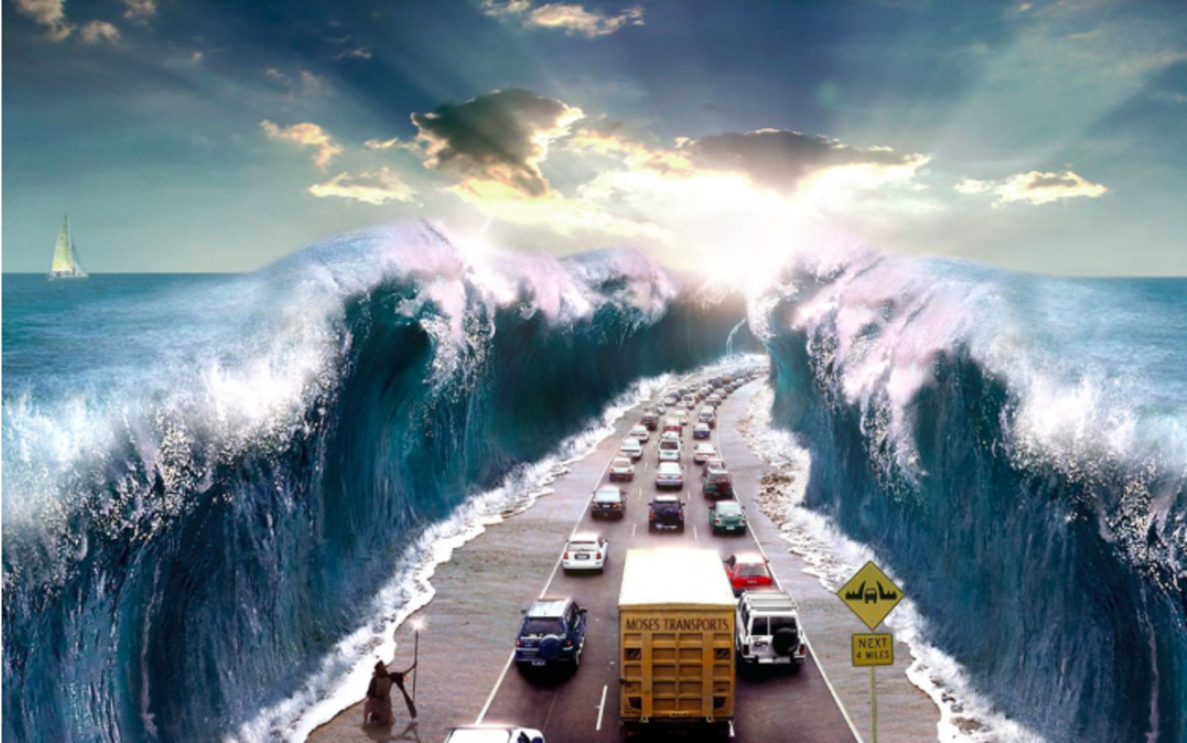 Question time!Who do you think the man is and why is he there?How do you think the people who are in the vehicles are feeling at this point and why?If you were in one of those cars, what do you think you would do?Imagine you are on the telephone to the emergency services. Can you describe what is happening?